CANDIDATURA“Adult training for cultural heritage and attractive living environment - SPE.C.H.A.L.E.”  Pilot CourseSig./ Sig.ra/Sig.na ___________________NOMECOGNOMEDATA DI NASCITAINDIRIZZO DI RESIDENZAINDIRIZZO (DOMICILIO)CAP				CITTANAZIONECITTADINANZATELEFONOE- MAILIl programma del Corso “SPE.C.H.A.L.E.” sarà diviso in 4 moduli online. Il candidato può scegliere se iscriversi per l’intero corso o soltanto ad alcuni moduli.Iscrizione all’intero corso: 		  SI 	 NOSceglie di selezionare i seguenti moduli:Module 1: Cultural heritage 	Module 2: Marketing 	Module 3: CommunicationModule 4: BusinessMOBILITAÈ prevista una settimana di mobilità in Croazia durante il mese di novembre 2020.Desidera iscriversi alla mobilità? 	 SI	 NOHa conoscenze di altre lingue? Se sì, indichi quali: ______________________________________________________________________ Spieghi brevemente le motivazioni che l’hanno portata alla scelta di iscriversi al corso eLearning “SPE.C.H.A.L.E.”Ha familiarità con l'uso di Word, Power Point, e-mail e con i più basilari software?  SI		 NOPossiede un computer? 						 SI		 NOPossiede apparecchiature specifiche per ascoltare le lezioni?		 SI		 NOPossiede un microfono? 						 SI		 NOSTATUS LAVORATIVO: indicare una sola scelta Occupato					 Disoccupato Altro (specificare): ________________________________________________________ATTUALE o ULTIMA POSIZIONE LAVORATIVANome e indirizzo dell’aziendaPosizione occupataAnno della cessazione del rapporto di lavoro (se cessato)PERCORSO EDUCATIVOTITOLO DI STUDIO: _______________________________________________DIPLOMA E/O LAUREA CONSEGUITA/TIPOLOGIA PERCORSO SOSTENUTO (ANNO E DESCRIZIONE)ALTRO PERCORSO FREQUENTATO/TIPOLOGIA PERCORSO SOSTENUTO (ANNO E DESCRIZIONE)CATEGORIE PROTETTE:Appartiene ad una categoria protetta (special needs)? 		  SI			  NO Se sì, specificare quali siano i suoi bisogni specifici: _________________________________________________________  Accetto la raccolta e l'uso delle mie informazioni personali da parte del partenariato di progetto coinvolto in questo percorso formativo “SPE.C.H.A.L.E.”.LUOGO									DATAFIRMA_______________________Informativa resa ai sensi dell’art. 13 del Regolamento Europeo 679/2016(GDPR - General Data Protection Regulation) Attività didattico - formativeTITOLARE DEL TRATTAMENTO. Il Titolare del trattamento dei è Associazione Le Terre Dei Savoia, Piazza Carlo Alberto 6/A - 12035 Racconigi (CN).RESPONSABILE DELLA PROTEZIONE DEI DATI. Il Titolare, ai sensi dell’art.37 del Regolamento Europeo 679/2016, ha designato il Responsabile della Protezione dei dati i cui contatti sono i seguenti:Email: silvio.tavella@studiolegalebt.itPosta tradizionale: Corso Dante 42, 12100 CuneoTelefono: 0171-489271FINALITÀ E BASE GIURIDICA. Si evidenzia che il trattamento si svolgerà per le seguenti finalità:Tale trattamento sarà sempre improntato ai principi di correttezza, liceità, trasparenza e di tutela della riservatezza e dei diritti dei soggetti interessati.DESTINATARI O CATEGORIE DI DESTINATARI. I dati personali saranno trattati dal Titolare del trattamento, e dalle persone da lui strettamente autorizzate. I dati potranno essere comunicati alle seguenti categorie di soggetti terzi:I dati non saranno oggetto di diffusione.DIRITTO DI RECLAMO ALL’AUTORITÀ DI CONTROLLO. Il soggetto interessato ha diritto di presentare reclamo all’Autorità di controllo (Per l’Italia: Garante per la protezione dei dati personali www.garanteprivacy.it).NATURA OBBLIGATORIA O FACOLTATIVA DEL CONFERIMENTO DEI DATI.  Si informa che, tenuto conto delle finalità del trattamento come sopra illustrate, il conferimento dei dati è obbligatorio ed il loro mancato, parziale o inesatto conferimento potrà avere, come conseguenza la mancata finalizzazione del contratto.In caso di conferimento dei dati tramite compilazione di moduli (form) contenenti asterischi:La comunicazione dei dati contrassegnati da asterisco è necessaria e il mancato conferimento renderà impossibile al Titolare fornire quanto richiesto o comunque gestire le richieste.La comunicazione dei dati privi di asterisco è facoltativa: il mancato conferimento permetterà comunque di fornire quanto da richiesto.DIRITTI DEGLI INTERESSATI. Potranno, in qualunque momento, essere esercitati i diritti di accesso ai dati personali, di rettifica o di cancellazione degli stessi, di limitazione del trattamento, di opposizione, di portabilità di cui agli artt. 15-20 del Regolamento Europeo 679/2016 attraverso l’invio di una richiesta email all’indirizzo info@leterredeisavoia.it.L’esercizio dei diritti dell'interessato potrebbe essere ritardato, limitato o escluso nei casi previsti dall’art. 2-undecies D.Lgs. 196/03.ESISTENZA DI UN PROCESSO DECISIONALE AUTOMATIZZATO. Il trattamento non comporta un processo decisionale automatizzato.TRASFERIMENTO DEI DATI IN UN PAESE TERZO O AD UN’ORGANIZZAZIONE INTERNAZIONALE. Il Titolare del trattamento non trasferirà i dati personali ad un paese terzo o ad una organizzazione internazionaleICONAFINALITA’BASE GIURIDICAPERIODO O CRITERI DI CONSERVAZIONE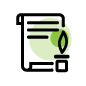 Iscrizione ad attività didattico formative(art.6 1.b Reg. Europeo 679/2016) Esecuzione di attività precontrattuali(art.6 1.f Reg. Europeo 679/2016)
Interesse legittimo del titolarePer un arco di tempo non superiore al conseguimento delle finalità contrattuali e degli obblighi di conservazione previsti dalle norme di legge in materia.CATEGORIE DI SOGGETTI TERZI A CUI POTRANNO ESSERE COMUNICATI I DATI O PARTE DEI DATIConsulenti, professionisti e fornitori di servizi, necessari per le finalità indicate, che trattino i dati in qualità di Responsabili del trattamento, con i quali sia stato stipulato Accordo ex art. 28 GDPR.Banche e altri Titolari autonomi, il cui trattamento sia necessario per le finalità indicate.Enti pubblici e altre pubbliche autorità, la cui la comunicazione sia necessaria per legge o per ordine dell’Autorità.